DEPARTMENTAL NEW EMPLOYEE ONBOARDING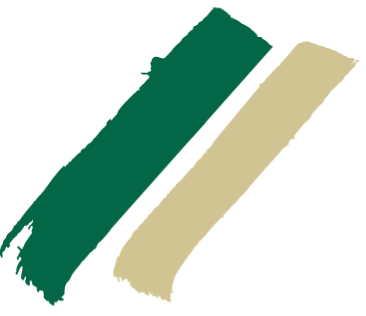 Onboarding TaskTeam Member AssignedCompletion DatePRE-ARRIVAL Arrange for paperwork to be completedEnsure background check is completed (if required)Send email to department announcing the “new employee”Prepare work space, office supplies, phone and computerOne day before arrival – call to answer any questions (parking, reminder of documents needed, lunch, etc.)Add new employee to appropriate e-mail listsUpdate Staff Directory/WebsitePrepare the first day and first week agenda for “new employee”Coordinate welcome day activities.Review calendar to schedule appropriate meeting times during “new employee’s” first month (if appropriate).Prepare welcome card Identify and assign buddyIdentify necessary training & scheduleIdentify & prepare “pertinent reading material” for early days when the employee may have some bandwidth  (including polices & procedures), have review department Website FIRST DAY/FIRST WEEKProvide a copy of the job description and review job functions, competencies, and expectations for working in the department.Review security, safety and confidentiality procedures for your unitGo over department safety plan.Emergency Evacuation/PlanFirst Aid suppliesMoBull sign upEnsure new employee updates emergency contact information in GEMS Self Service.Provide USF overview of the following:USF Leadership: BOG, BOT, President, Senior LeadershipFlorida University System – sister schools, review of collegesUSF mission, values, strategic planReview organizational structure of your department Distribute a list of acronyms typically used in the department.Review department’s mission and strategic plan.  Review department’s valuesConduct working tour of floor, building, other appropriate facilities, etc.Set up email accountSet up voicemailEnsure new employee has received Staff ID cardAssist in setup of NetIDDemonstrate use of online directoryCover as needed per department:RecyclingKey/Door accessHow to use OutlookOffice EquipmentPhone: transfer calls, conference calls, etc.Internal USF Mail ProceduresProvide list of department phone numbers and key resource peopleSet up a meeting with department head and any other administrative and staff members, if appropriateOfficially introduce the new employee to the entire departmentIntroduce new hire to one or two people in similar jobs that can help with orientation to departmentMeet with new employee at the end of the week to answer questions, inquire about their first week experience, and provide direction for the next few weeksCover these topics as needed by department/position:Attendance and punctualityFlorida Sunshine LawUSF Standards of Service USF Performance Management ProcessBudget proceduresProbationary periodDress CodeWork ScheduleInternet AccessTravelTimesheetsEmail regulationsBreaks, overtime, Time reporting/Payday Schedule, leave policy/reporting, accrual & of sick, vacation.  USF holidaysStaff Senate or Administrative Advisory CouncilIf applicable to position,  ASFCME CBAReview training opportunities (role specific, systems specific, department specific, industry specific) and continuing educational opportunities, special programs, and events or activitiesReview USF Perks Note deadlines for benefits enrollment________________________________________________Additional considerations if going from OPS to Regular___________________________________________________________________________Additional considerations if going from non-exempt to exempt___________________________________________________________________________